                                 Rzeszów, 05 maja 2014 r.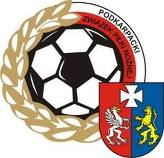 Podkarpacki Związek Piłki Nożnej w Rzeszowie informuje, że  w dniu      11.05.2014r.(niedziela) rozpocznie się zgrupowanie kadry rocznika 2002/03 (Puchar im. Włodzimierza Smolarka) przed trzecim  turniejem eliminacyjnym w Zamościu, na którą zostali powołani następujący zawodnicy:„STAL” RZESZÓWPilch OliwierZieliński Przemysław„STAL”  MIELECKramarz Adam „SZÓSTKA” JASŁOLepucki ŁukaszRakoczy MichałBaran ArkadiuszSetlik Maciej „ZIOMKI”  RZESZÓWKorbecki BartłomiejPłonka Damian WOLA ZARCZYCKA	Stańko Sylwester„POLONIA” PRZEMYŚLGierczak Miłosz„KARPATY” KROSNOZięba KacperPelczar JakubFrydrych Lucjan„SIARKA” TARNOBRZEGJagiełło Jakub„EKOBALL” SANOKKobylak Gabriel„MOSIR”  KOLBUSZOWASzalony Bartłomiej„RETMAN”ULANÓWPorcja PiotrZbiórka zawodników 11 maja (niedziela) 2014 r. o godz. 15.00 (obiekty sportowe „Kolbuszowianki” w  Kolbuszowej ul. Wolska 2)Zawodnicy zabierają ze sobą obowiązkowo:- aktualną kartę zdrowia,  legitymację szkolną, kartę zawodnika,- buty piłkarskie na boisko ze sztuczną i naturalną nawierzchnią, ochraniacze, koszulkę, spodenki, getry, dres,  W razie pytań tel:Trener: Artur Szkutnik    668 491 889Trener: Karol Wołoszyn 663 686 456Trener:  Leszek Rejus     601 145 779          			 Trener KoordynatorPodkarpackiego Związku Piłki Nożnej              Henryk Rożek